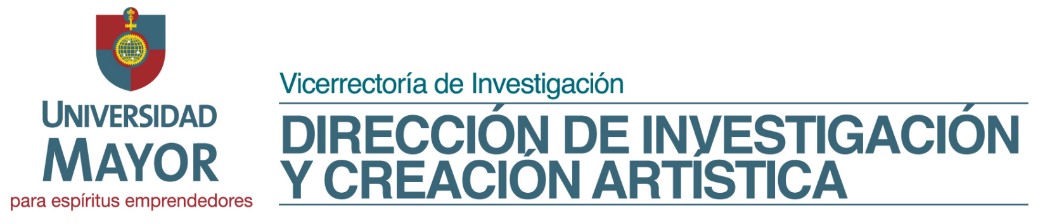 Solicitud de Financiamiento a la Publicación Científica (Web of science y Scopus)I.  Procedencia de la Solicitud      (*) Identificar el proyecto de investigación (ya sea interno o externo) que dio origen a esta publicación (si es que aplica).II. Identificación del Investigador o Académico      III. Identificación del Alumno de Postgrado (si es que aplica)      IV. Referencia Completa de la Publicación: a) Artículo Científico, Artículo de Revisión (Review Article), Ensayo o Comentario de Jurisprudencia: (Colocar en negrita los autores pertenecientes a la Universidad Mayor)         FechaSede (Santiago o Temuco)FacultadUnidad Académica (Escuela, Centro, Núcleo, Programa)Fuente de Financiamiento Asociada (si es que aplica)Nombre del Proyecto (*)Nombre CompletoCategorización AcadémicaTipo de Contrato Horas de Contrato (S / A)RUTTeléfonoE-mailNombre CompletoPrograma de EstudiosBancoN° de CuentaTipo de CuentaRUTTeléfonoE-mailAutor(es)Título de Publicación Tipo de Publicación (Artículo Científico, Artículo de Revisión (Review Article), Ensayo o Comentario de Jurisprudencia)ISSN revistaIndexación (web of science y/o scopus) y cuartil 